VorbemerkungDie vorliegende Musterausschreibung sollfür die Planung einer Stafette zur 50 Jahre VFD Feier,geführte Ritte/Fahrten/Saumtouren zur 50 Jahre VFD Feier undgeführte Tagestouren währen der 50 Jahre VFD Feier Anwendung finden.Die Ausschreibungsmodalitäten unterscheiden sich hinsichtlich der geplanten Tour. Die für die jeweiligen geplanten Angebote (Stafette, geführter Ritt, Tagesritt vor Ort) geltenden Rahmenbedingungen sind auszufüllen bzw. beizubehalten.Für alle Veranstaltungen gelten die VFD-Veranstaltungsbedingungen und VFD-Leitlinien zum Umgang mit dem Pferd/Equiden.Alle Stafetten- und geführten Touren sollen spätestens 21 Tage vor dem Jubiläum angemeldet werden. Sendet hierzu eine E-Mail mit dem untenstehenden Ausschreibungsformular an jubilaeum2023@vfdnet.de. Das Angebot wird von der Bundesgeschäftsstelle freigegeben und auf unserer Jubiläums-Website als Event veröffentlicht. Bei mehreren Personen, die gemeinsam einen Stafettenritt unternehmen, sollte ein Rittführer involviert sein. Wir möchten mit der Veröffentlichung auch die Möglichkeiten zu Assistenzen, Leistungsabzeichen und Vorleistungen für Ausbildungen geben.Diese Ausschreibung dient als Hilfestellung zur Vereinheitlichung der Anmeldungen sowohl für Veranstaltende als auch Teilnehmende.Ausgefüllte Ausschreibungen bitte an: jubilaeum2023@vfdnet.de(Nichtzutreffendes bitte streichen)Veranstalter:  	(wichtig bitte eintragen: privat, gewerblich, VFD)Ritt-/Fahrten- oder Saumführer*in:  	Strecke von (Start): 	bis (Ziel):  	Datum:  	Treffpunkt: 	Beginn: 	Ende:  	(ggf. mehrere Treffpunkte bei der Beschreibung unten einfügen)Geodaten (wenn möglich):  	Organisator (Kontaktdaten) an den die Anmeldungen gesendet werden:Anmeldeschluss:  	Die Teilnehmeranzahl ist auf 	Equiden oder Kutschen beschränkt.Ein sind grundsätzlich Equiden ab dem 5. Lebensjahr zugelassen.Sie müssen gesund und in einem für diese Tour ausreichenden Trainingszustand sein. Auf längeren Touren wird ein Hufschutz dringend empfohlen.Der Ritt-/ Fahrt- oder Saumführende entscheidet, ob Teilnehmende für die Tour geeignet sind.Die vorliegende Ausschreibung wurde durch den VFD-Bundesverband geprüft und unterliegt demnach dem Versicherungsschutz.Datum, Unterschrift BGSTBeschreibung der Tour (bitte ggf. eine weitere Seite beifügen): (Wichtig! Besonderheiten der Tour, denen zugestimmt werden muss...)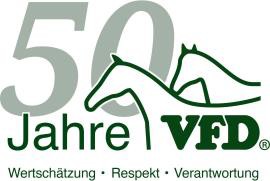 evtl. Skizze mit Anfahrtsweg zum Treffpunkt.(Keine Karten hier herein kopieren – das könnte rechtliche Schritte zur Folge haben, denn das ist verboten! Also nur eine „handgefertigte Skizze“)Spezielle Teilnehmerbedingungen hier einfügen:Teilnehmer-AnmeldungVeranstaltung 	_ von – bis 	(Datum)Hiermit melde ich mich, bzw. mein Kind verbindlich an.(Bitte für jede Person eine Anmeldung ausfüllen, Minderjährige nur in Begleitung einer volljährigen Aufsichtsperson!)Name, Anschrift, Telefon, E-Mail (bei Minderjährigen der Erziehungsberechtigten): 	_Bemerkung:Notfall-KontaktMit meiner Unterschrift bestätige ich, dass ich die allgemeinen Teilnahmebedingungen und die in der Ausschreibung genannten speziellen Veranstaltungsbedingungen gelesen, verstanden und angenommen habe.--------------------------------------------------------------------------------------------------Ort, Datum, Unterschrift (bei Minderjährigen der gesetzlichen Vertreter)Personenbezogene Daten werden nur vereinsintern verarbeitet.Ich willige ein, dass Fotos und Videos von meiner Person bei Vereinsveranstaltungen und sportlichen Veranstaltungen angefertigt und auf der Homepage, Facebook-Seite und Presseerzeugnissen des Vereins veröffentlicht werden dürfen.Ich bin darauf hingewiesen worden, dass die Fotos und Videos mit meiner Person bei der Veröffentlichung im Internet oder in sozialen Netzwerken weltweit abrufbar sind. Eine Weiterverwendung und/oder Veränderung durch Dritte kann hierbei nicht ausgeschlossen werden. Soweit die Einwilligung nicht widerrufen wird, gilt sie zeitlich unbeschränkt.Die Einwilligung kann mit Wirkung für die Zukunft widerrufen werden.Der Widerruf ist an den Veranstalter und den Landesverband zu richten, in dem die Veranstaltung angeboten wird.Der Widerruf der Einwilligung muss in Textform (Brief oder per Mail) gegenüber dem Verein erfolgen. Eine vollständige Löschung der veröffentlichten Fotos und Videoaufzeichnungen im Internet kann nicht sichergestellt werden, da z.B. andere Internetseiten die Fotos und Videos kopiert oder verändert haben könnten. Der Verein kann nicht haftbar gemacht werden für Art und Form der Nutzung durch Dritte wie z. B. für das Herunterladen von Fotos und Videos und deren anschließender Nutzung und Veränderung. Ich wurde ferner darauf hingewiesen, dass trotz meines Widerrufs Fotos und Videos von meiner Person im Rahmen der Teilnahme an öffentlichen Veranstaltungen des Vereins gefertigt und im Rahmen der Öffentlichkeitsarbeit veröffentlicht werden dürfen.Ort, Datum	Unterschrift